REQUEST FOR QUOTE # FCARC-00182NINE (9) EACH: CURRENT MODEL YEAR, SUBARU OUTBACK WILDERNESS AWD or EQUAL AS DESCRIBED IN THE VEHICLE SPECIFICATONS CONTAINED WITHIN THIS RFQ.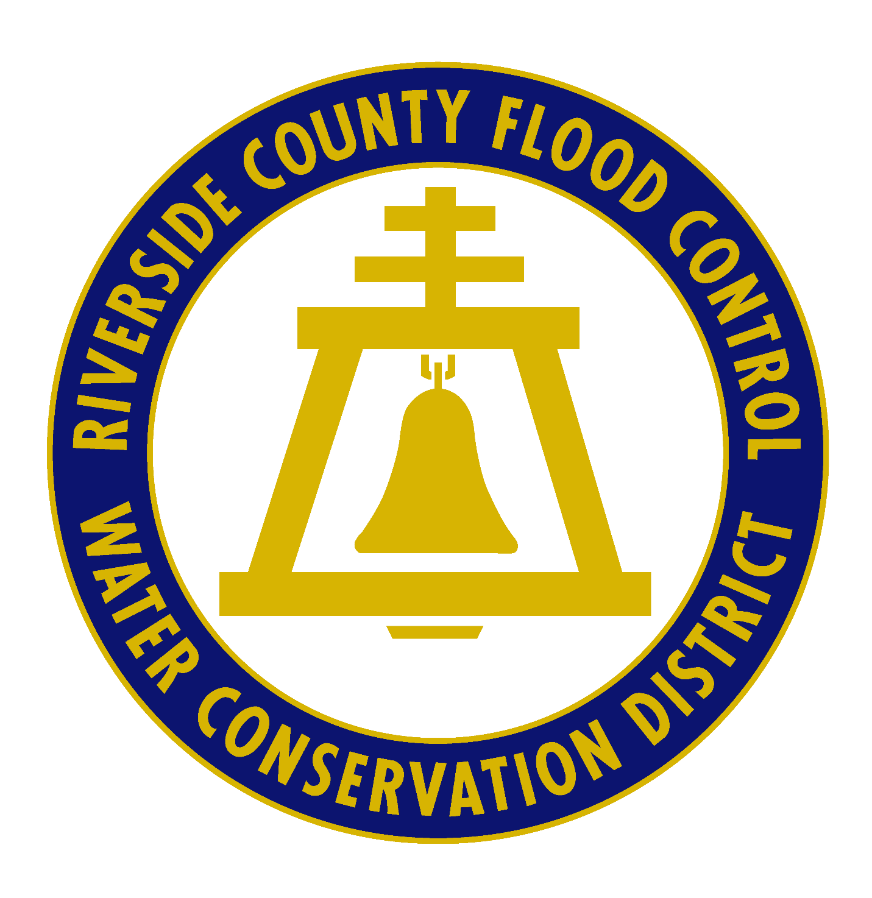 By:Jean Paul Armas, Buyer IAnna Marie Johnson-Earls - PCSRiverside County Flood Controland Water Conservation District1995 Market StreetRiverside, CA  92501Telephone: 951.955.8291Email: jparmas@rivco.orgNIGP Code(s): 07100INSTRUCTIONS TO BIDDERSVendor Registration – Vendor Registration is a two-step process vendor registration; first step is to register your company on the County's website to receive purchase orders and payments, and the second step is a 3rd party website, Public Purchase, for bidding opportunities.First Step- County of Riverside Purchasing website - Unless stated elsewhere in this document, vendors may participate in the bidding process; however, the County does encourage all bidders to register, please contact the Buyer via-email at jparmas@rivco.org for instructions on how to register.  If awarded a contract, bidder must be registered with the County of Riverside within five days of announced award.  This will avoid delays in the purchasing and payment process.Second Step-Public Purchase - Public Purchase is a 3rd party web-based e-Procurement service provider utilized by the County of Riverside for RFQ's and RFP's.  It will take only minutes to register and it is free.  For future bidding opportunities please also register online at: https://www.publicpurchase.com/gems/register/vendor/register.  For all RFQ's Riverside County's Purchasing website will post a notification on its website and will provide a direct link to PublicPurchase.com.Format - Use the electronic format provided by PublicPurchase.com.  If submitting more than one bid, separate the bid documents.Pricing/Delivery/Terms/Tax - All pricing shall be quoted F.O.B. destination, (e.g., cash terms less than 20 days should be considered net) excluding applicable tax, which is a separate line item.  The District reserves the right to designate method of freight.  The District pays California Sales Tax and is exempt from Federal excise tax.  In the event of an extension error, the unit price shall prevail.Other Terms and Conditions - The terms and conditions as indicated in this document and/or attached are hereby included with full force and like effect as if set forth herein.  Copies of the applicable Terms and Conditions may be obtained by visiting the Purchasing website at www.Purchasing.co.riverside.ca.us. or by contacting the District at the number shown above and requesting a copy emailed.Period of Firm Pricing - Unless stated otherwise elsewhere in this document, prices shall be firm for 90 days after the closing date, and prior to an award being made.Specification/Changes – Wherever the District requests a brand name, and if the District asks for an "or equal", it shall be considered as part of the specification.  Therefore, when the District' requests "or equal", Bidder may quote another service, make or model, and shall submit the proposed "or equal" and attach applicable specifications and/or brochures.  If no service, make or model is stipulated, Bidder is to propose product/services that meet Fit, Form or Function of the specifications delineated in this procurement.  Variations in manufacturers, design, etc., may be acceptable, bidders are encouraged to offer them as alternatives; however, the District reserves the right to reject those alternatives as nonresponsive.Recycled Material - Wherever possible, the District is looking for items made from, or containing in part, recycled material.  Bidders are encouraged to bid items containing recycled material as an alternative for the items specified; however, the District reserves the right to reject those alternatives as nonresponsive.Method of Award - The District reserves the right to reject any or all offers, to waive any discrepancy or technicality and to split or make the award in any manner determined by the District to be most advantageous to the District.  The District recognizes that prices are only one of several criteria to be used in judging an offer and the District is not legally bound to accept the lowest offer.Return of Bid/Closing Date/Return to - The bidder's response shall be submitted electronically to PublicPurchase.com by 1:30 p.m. Pacific Time on the closing date listed above.  Bid responses not received by the District by the closing date and time indicated above will not be accepted.  The District will not be responsible for and will not accept late bids due to slow internet connection, or incomplete transmissions.  If the bidder cannot upload their bid, delivery of the bid response is accepted at Riverside County Flood Control and Water Conservation District, 1995 Market St., Riverside, CA 92501, on or before 1:30 p.m. PST.Procurement Preference Programs (P3) - The County of Riverside has implemented a Procurement Preference Programs.  Where applicable, a five percent (5%) preference shall be applied to the total bid price of all quotes/bids/proposals received by the County from a Service-Disabled Veteran, Veteran, National Guard and Federal Reserve Veteran, Active Member of the U.S. Armed Forces, National Guard or Federal Reservist - Owned Businesses and for Veteran-Qualified Businesses.  The preference program also provides for a 5% match for Local or Small Businesses.  A five percent (5%) price preference shall be applied to the total bid price during evaluation of the bid responses.  If the overall low responsible and responsive business is a non- local or small business vendor, the local or small business vendor who is within five percent (5%) of that overall low bidder may, where applicable, be offered the opportunity to match the overall low bidder's price and will receive the award.  Businesses are to provide proof of designation as identified in the Board Policy B-34 (https://www.rivcocob.org/wp-content/uploads/2019/06/POLICY-B34.Revised.05-21-19.pdf) and shall submit the required documentation with their bid submittal along with the appropriate affidavit.  If the Bidder fails to provide the required documents, the Bidder may be disqualified from obtaining the preference.  It is the sole responsibility of the Bidder to provide the required documentation.  Application of preferences may be waived if funding sources disallow it.  Additional information about the application of preferences can be found in Board Policy B-34 (https://www.rivcocob.org/wp-content/uploads/2019/06/POLICY-B34.Revised.05-21-19.pdf).  Federal Exclusion List - if the award is federal or State funded, the potential bidder must go to the following website (https://www.sam.gov/portal/public/SAM) and submit a printout with their proposal that verifies that the contractor is not listed on the Excluded Parties Listing System (EPLS) (Executive Order 12549, 7 CFR Part 3017, 45 CFR Part 76, and 44 CFR Part 17).  If awarded a contract, awarded vendor must notify the County immediately if debarred at any time during the contract period.Terms and Conditions Acknowledgement (Please Insert Vendor Company Name):      IF CHECKED, THE FOLLOWING DOCUMENTS HEREBY MADE PART OF THIS RFQ		√ APPENDIX "A"		√ EXHIBIT(S)		 PLANS/DRAWINGS			√#116-260 Local Business Affidavit√#116-261 Veteran, National Guard, and/or Active Duty Business Affidavit√#116-262 Small Business AffidavitIF CHECKED, THE FOLLOWING GENERAL CONDITIONS ARE INCLUDED WITH FULL FORCE AND LIKE EFFECT AS IF SET FORTH HEREIN√  #116-200  General Conditions Product/Personal/Professional Services	√  #116-210   General Conditions Materials and/or Services√  #116-230  General Conditions - Equipment			√  #116-310   Boilerplate ContractTo access any of these General Conditions go to www.purchasing.co.riverside.ca.us, located in Vendor link.  If an addendum is issued for this procurement, it will be the vendor's responsibility to retrieve all applicable addendum(s) from the Public Purchase website.APPENDIX A1.0	INFORMATION1.1	"Electronic or physical bid submission hereof is certification that the Bidder has read and understands the terms and conditions hereof, and that the Bidder's principal is fully bound and committed."  All County terms and conditions are found at www.purchasing.co.riverside.ca.us.  Bidders must acknowledge the applicable terms and conditions that are checked in the box above and submit and upload with your bid submission.1.2	PROMPT PAYMENT DISCOUNT       % at       days from receipt of good or invoice, whichever is later.  (Terms less than 20 days will be considered net.)  Cash discount shall be applied to grand total.  Indicate prompt payment discount amount and terms.1.3	Manufacturer's Rebate: $      If a manufacturer's rebate is available, Bidder must advise of rebate amount which will be deducted from final invoice.  Rebate amount noted will be included in the bid recap and used in calculating award.1.4	Delivery: ___ calendar days after receipt of order.  Indicate delivery lead time.  Note: Product must come delivered with all licenses needed for immediate use.1.5	If Bidder experiences technical issues with the online bidding process, please contact Public Purchase's Vendor Support at support@thepublicgroup.com.  Please refer to Point 11 on page 2.1.6	In the event of proven technical difficulties, Bidder must contact the Procurement Contract Specialist (PCS)/Buyer for further bid submission instructions a minimum of two (2) hours prior to bid close time of 1:30 p.m. PST, and alternative bid submissions will be accommodated.2.0	PURPOSE/BACKGROUNDThe Riverside County Flood Control and Water Conservation District is soliciting quotations for the following:Item #1: NINE (9) EACH: CURRENT MODEL YEAR, SUBARU OUTBACK WILDERNESS AWD or EQUAL3.0	TIMELINE								DATES:4.0	PERIOD OF PERFORMANCEThe District intends this RFQ to be for a one-time purchase of the product referenced herein. Should the District need to purchase the same vehicles within a 12 month period from time of award, the vendor agrees to sell at the same price or at an agreed to negotiated price not to exceed 6% or the Consumer Price Index increase, whichever is lower5.0	GENERAL REQUIREMENTSProcedures for Submitting Quotations5.1	All quotations must be submitted in accordance with the standards and specifications contained within this Request for Quote (RFQ).5.2	The District reserves the right to waive, at its discretion, any irregularity, which the District deems reasonably correctable or otherwise not warranting rejection of the quotation.5.3	The District shall not pay any costs incurred or associated in the preparation of this or any quotation or for participation in the procurement process.5.4	Quotes must be specific unto themselves.  For example, "See Enclosed Manual" will not be considered an acceptable quotation.  Receipt of all addenda, if any, must be acknowledged in the quotation.5.5	Late quotations will not be accepted.  Postmarks will not be accepted in lieu of this requirement.  Quotations submitted to any other County office will be rejected.6.0	METHOD OF AWARD (Specifications)Quotations will be evaluated based upon criteria determined to be appropriate by the District, which may include but are not necessarily limited to the following:Lowest overall purchase priceAdherence to specifications as detailed in this RFQPrompt payment discounts on 30 days or lessWarrantiesAll associated delivery costsDelivery dateProduct acceptabilityService/Customer supportThe District reserves the right of award in regard to any other factors the District determines to be appropriate.7.0	EVALUATION PROCESSAll quotations will be given thorough review.  All contacts during the review selection phase will be only through the Purchasing Department.  Attempts by the Bidder to contact any other District or County representative may result in disqualification of the Bidder.  The District recognizes that prices are only one of several criteria to be used in judging an offer, and the District is not legally bound to accept the lowest offer.8.0	INTERPRETATION OF RFQThe Contractor must make careful examination and understand all of the requirements, specifications and conditions stated in the RFQ.  If any Contractor planning to submit a quote finds discrepancies in or omissions from the RFQ, or is in doubt as to the meaning, a written request for interpretation or correction must be given to the District.  Any changes to the RFQ will be made only by written addendum and may be posted on the District website at https://rcflood.org/  and PublicPurchase.com.  The District is not responsible for any other explanations or interpretations.  If any provision in this agreement is held by a court of competent jurisdiction to be invalid, void, or unenforceable, the remaining provisions will nevertheless continue in full force without being impaired or invalidated in any way.  All notices regarding this procurement may be posted on the District's website at https://rcflood.org/  and PublicPurchase.com.9.0	CANCELLATION OF PROCUREMENT PROCESSThe District may cancel the procurement process at any time.  All quotations become the property of the District.  All information submitted in the quotation becomes "public record" as defined by the State of  upon completion of the procurement process.  If any proprietary information is contained in or attached to the quote, it must be clearly identified by the Bidder; otherwise, the Bidder agrees that all documents provided may be released to the public after bid award.The District reserves the right to withdraw the Request for Quote (RFQ), to reject a specific quote for noncompliance within the RFQ provisions, or not award a bid at any time because of unforeseen circumstances or if it is determined to be in the best interest of the District.10.0	COMPENSATIONThe District shall pay the awarded bidder for equipment and services performed, after the equipment is installed and tested to the satisfaction of the District.  Expenses incurred and compensation shall be paid in accordance with an invoice submitted to the District by awarded bidder.  The District shall pay the acceptable invoice within thirty (30) working days from the date of receipt of the invoice, or the goods/services are received, whichever is later.11.0	BACK ORDERSThe District will not accept:Backorders – Bidders must provide details of shipment timelines.Substitutions – Bidders must provide details of substitutions. (See Section  2.1)12.0	"OR" EQUALIf a reference to a specific brand name is made in these bid specifications, the brand name is illustrative and to be construed as a specification, which describes a component that has been tested or evaluated by the District as best meeting specific operational, design, performance, maintenance, quality, reliability standards and requirements of the District, thereby incorporating these requirements by reference within the specification.  An equivalent ("or equal") may be offered by the bidder, subject to testing or evaluation by the District prior to award of contract.  The District shall be the sole judge of whether any proposed item will fulfill its requirements for the District's intended purpose and reserves the right to reject proposed item as non-responsive.  It shall be the sole responsibility of the bidder to provide, at bidder's expense, any product information, test data and other information or documents the District may require fully evaluating or demonstrating the acceptability of the offered substitute.  Where appropriate, independent testing or evaluation (including destructive testing), may be required as a condition of acceptance at a qualified test facility at the bidder's expense.SEE Section 2.1 Equal Product Consideration requirements.13.0	DELIVERYDelivery appointments MUST be made with the Riverside County Flood Control and Water Conservation District, 72 hours prior to scheduled delivery date.  The contact person is noted below.  The County will not be responsible for cost incurred due to shipments attempted during non-receiving hours or unscheduled deliveries.  All delivery of products must be F.O.B. Destination. Delivery address:Riverside County Flood Controland Water Conservation District1995 Market StreetRiverside, CA  92501Attn: Leon SchraderPh: 951.955.1305Between 7:30 a.m. to 3:30 p.m. PSTMonday-Thursday14.0	WARRANTYBidder shall provide a warranty that includes all parts and labor.  Awarded Bidder shall handle all repairs/services of equipment(s) under warranty, manufacture warranty or Awarded Bidder's Company warranty.  Awarded Bidder shall assume all responsibilities pertaining to shipping and handling of equipment that has to be sent back to the manufacture for repairs/services.  In the event the equipment is beyond repair, a replacement of a brand-new equipment of the same model or equivalent shall be provided by Awarded Bidder.  Remanufactured equipment is not accepted.15.0	USE BY OTHER POLITICAL ENTITIESThe CONTRACTOR agrees to extend the same pricing, terms, and conditions as stated in an Agreement resulting from this solicitation to other California local or state governmental agencies and non-profits.  It is understood that other entities shall make purchases in their own name, make direct payment, and be liable directly to the CONTRACTOR; and the District shall in no way be responsible to CONTRACTOR for other entities' purchases.16.0	CONFIDENTIALITY AND PROPRIETARY DATASubsequent to the District's evaluation, bids/proposals which were required to be submitted in response to the solicitation process become the exclusive property of the District.  All such documents become a matter of public record and shall be regarded as public records.  Exceptions will be those elements in the California Government Code section 6250 et. seq. (Public Records Act) and which are marked "trade secret," "confidential" or "proprietary."  The District shall not in any way be liable or responsible for the disclosure of any such records, including, without limitation, those so marked, if disclosure is required by law, or by an order issued by a court of competent jurisdiction.  In the event the District is required to defend an action on a Public Records Act request for any of the aforementioned documents, information, books, records, and/or contents of a proposal marked "trade secret," "confidential" or "proprietary" the Vendor agrees to defend and indemnify the District from all costs and expenses, including reasonable attorney's fees, in action or liability arising under the Public Records Act.  Where applicable, federal regulations may take precedence over this language.EXHIBIT "A"Item #1:  NINE (9) EACH: CURRENT MODEL YEAR, SUBARU OUTBACK WILDERNESS AWD or EQUALCumulative miles/hours shall not exceed 500-miles/8-hours at time of delivery.  ALL VEHICLES MUST BE DELIVERED WITH FUEL TANK(S) FULL. The vehicle must meet all California emission standards and have all legal safety devices.The following specifications are for quantity, model, and brand.  All specifications are "OR EQUAL" unless noted in Vehicle Specification sections.EXECUTION HEREON IS CERTIFICATION THAT THE UNDERSIGNED HAS READ AND UNDERSTOOD THE INSTRUCTIONS, GENERAL CONDITIONS AND SPECIFICATIONS INCLUDED IN THIS REQUEST FOR QUOTATION AND THAT THE UNDERSIGNED'S PRINCIPAL IS FULLY BOUND AND COMMITTED.Item #1:  NINE (9) EACH: CURRENT MODEL YEAR, SUBARU OUTBACK WILDERNESS AWD or EQUALVendor Must Complete This SectionCOST PER UNIT $______________ QUANTITY OF NINE (9) EXTENDED COST $_________________DELIVERY CHARGE OF ALL UNITS (IF APPLICABLE): $___________ CA TIRE TAX FEE:$__________TAXES: $______________ GRAND TOTAL: $_______________________DATE PRICING GOOD THROUGH: ____________________Company: Address: 					City: 					State:			Zip:I hereby swear under penalty that the information provided is true and correct.Print name:						Signed by:					Date:Local Business AffidavitThe County of Riverside Local Business Preference may be applied to this Request for Proposal/Quotation.  If you qualify for this preference, please submit this form along with your response to this RFP/Q.Definition of Local Business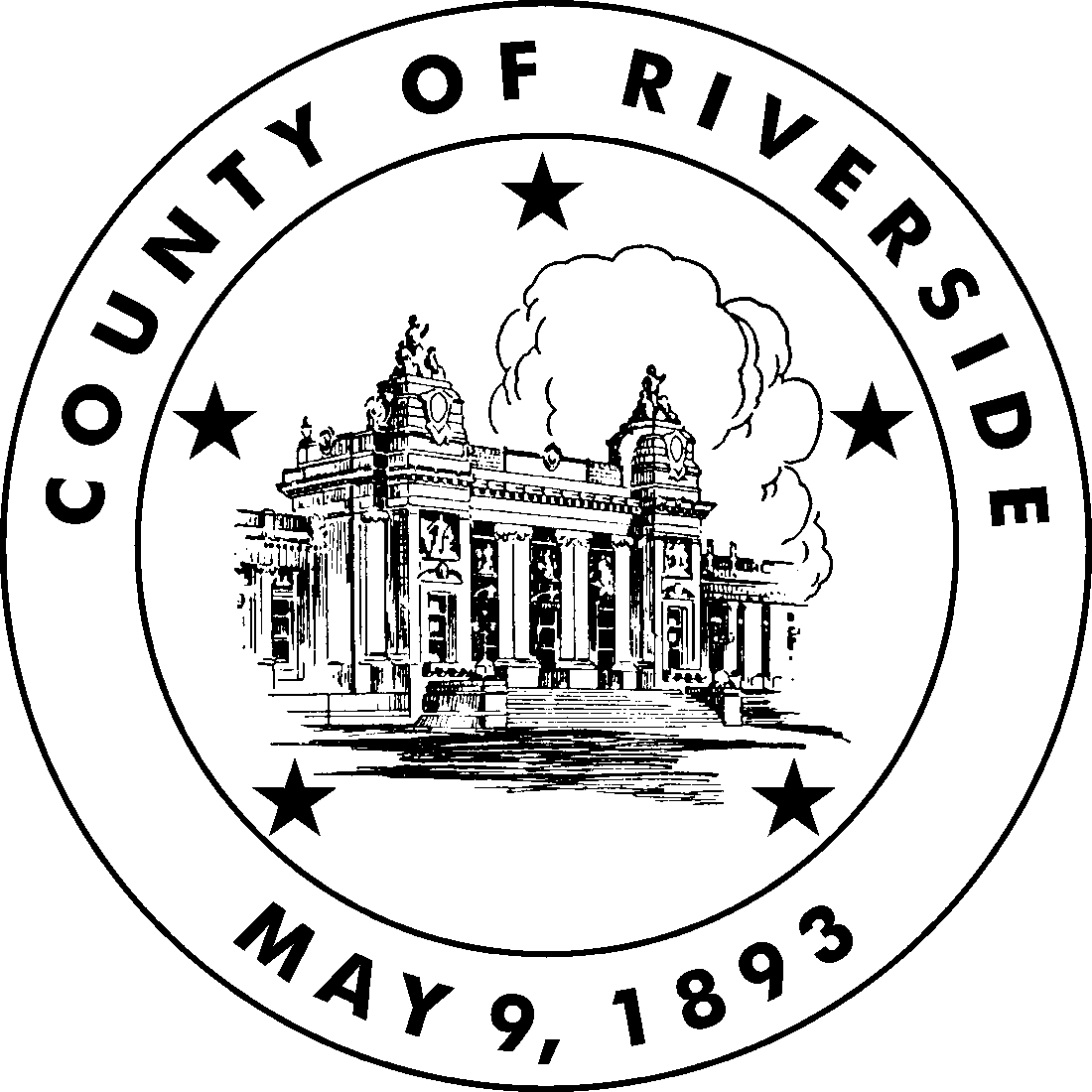 A local business shall mean a business concern, consultant or contractor that meets the following requirements:Have fixed offices located within the geographical boundaries of Riverside County.Be authorized to perform business within the County, and in doing so, credit all sales tax from sales generated within Riverside County to the County.Have at least fifty-one percent (51%) of all employees physically located in and performing business out of said local office.Have a Riverside County business street address, which shall be open with established business hours.Establish proof that it has been located and doing business in Riverside County for at least six (6) months preceding its certification to the County as a local business.The supporting documentation to be provided along with this form and your response to this RFP/Q includes:A copy of current BOE 531-A and/or BOE 530-C form (State, Local & District Sales and Use Tax Return Form).  This is what businesses submit to the State Board of Equalization when paying the sales tax to the State of California indicating the amount of the payment to be credited to each jurisdiction (i.e. Counties, Cities).A current business license if required for the political jurisdiction the business is located.Proof of the current business address and 51% of employees performing business out of said office.  The local business needs to be operating from a functional office that is staffed with 51% of the company's employees, during established business hours.Business Name:	_____________________________________________________________________________________________Physical Address:	_____________________________________________________________________________________________Phone:	_____________________  	FAX: 	___________________	    E-Mail:  _________________________________Length of time at this location:	_________________   Number of Company Employees at this address:   ________________If less than 6 months, list previous Riverside County location:  _____________________________________________________________________________________Business License # (where applicable):  _________________	Jurisdiction________________________________________________Established Hours of Operation: _________________________________________________________________________________Primary function of this location (i.e., sales, distribution, production, corporate, etc.):  ______________________________________ _____________________________________________________________________________________________________________________________________________________		______________________Signature of Company Official			Submittal of false data will result in disqualification of Local Preference and/or doing business with Riverside County.  Additional information about the application of these preferences can be found in Board Policy B-34 (https://www.rivcocob.org/wp-content/uploads/2019/06/POLICY-B34.Revised.05-21-19.pdf).Veteran, Active Duty and/or National Guard Business AffidavitThe County of Riverside Veteran, National Guard, and/or Active Duty Business Preferences may be applied to this Request for Proposal/Quotation.  If you qualify for any of these preferences, please submit this form along with your response to this RFP/Q.Definitions of Veteran, National Guard, and/or Active Duty BusinessesPlease check the category you are applying for: A Service-Disabled Veteran-Owned Business (SDVOB) shall mean a business concern, consultant or contractor that is at least 51 percent directly and unconditionally owned and controlled by a combination of one or more service-disabled veteran(s).  A service-disabled veteran is a person who served on active duty with the Army, Air Force, Navy, Marine Corps, or Coast Guard, Federal Reservists, or National Guard and who possesses either a disability rating letter issued by VA establishing a service-connected rating between 0 and 100 percent, or a disability determination from the Department of Defense. A Veteran-Owned Business (VOB) shall mean a business concern, consultant or contractor that is at least 51 percent directly and unconditionally owned and controlled by a combination of one or more veteran(s).  A veteran is a person who served on active duty with the Army, Air Force, Navy, Marine Corps, or Coast Guard for any length of time and who was discharged or released under conditions other than dishonorable.  Federal Reservists or members of the National Guard called to federal active duty, as well as Federal Reservists or National Guard members who have completed twenty (20) years of service and are eligible to receive Reserve component retirement, also qualify as veterans. A National Guard and Federal Reserve Veteran-Owned Business shall mean a business concern, consultant or contractor is at least 51 percent directly and unconditionally owned and controlled by a combination of one or more National Guard or Federal Reservist veteran(s).  Federal Reservists or National Guard veteran is a member who served honorably in the Reserves or National Guard but has no active duty time other than for training purposes only. An Active members of the U.S. Armed Forces, National Guard or Federal Reservist-Owned Business shall mean a business concern, consultant or contractor that is at least 51 percent directly and unconditionally owned and controlled by a combination of one or more active members of the U.S. Armed Forces, National Guard or Federal Reservist(s).  An active member is a person who is a current member of the U.S. Armed Forces serving on active duty or who is a current member of the National Guard or Federal Reserve forces serving on Title 10 or Title 32 active duty or current members of the National Guard and Reserve forces. A Veteran-Qualified Business (VQB) shall mean a business concern, consultant or contractor that maintains a workforce in which no less than 10% of its total are veteran employees.  A veteran is a person who served on active duty with the Army, Air Force, Navy, Marine Corps, or Coast Guard for any length of time and who was discharged or released under conditions other than dishonorable.  Federal Reservists or members of the National Guard called to federal active duty or disabled from a disease or injury incurred or aggravated in the line of duty or while in training status, as well as Federal Reservists or National Guard members who have completed twenty (20) years of service and are eligible to receive Reserve component retirement, also qualify as veterans.Submittal of false data will result in disqualification of Veteran Preference and/or doing business with Riverside County.  Additional information about the application of these preferences can be found in Board Policy B-34 (https://www.rivcocob.org/wp-content/uploads/2019/06/POLICY-B34.Revised05-21-19.pdf).The supporting documentation to be provided along with this form and your response to this RFP/Q includes:SDVOB, VOB, VQB BusinessA valid DD Form 214 (long form) or NGB Form 22 along with a VA disability rating letter for each veteran owner(s) to establish confirmation of military service and discharge status.  National Guard members and Federal Reservists with twenty (20) years or more service shall provide a copy of retirement orders or Military identification card showing retired status from the reserves.National Guard and Federal Reserve Veteran-Owned BusinessA valid NGB Form 22 for each Nation Guard veteran owner(s) to establish confirmation of service.  A valid DD Form 214 (long form) and an honorable discharge certificate for each Federal Reservist veteran owner(s) to establish confirmation of service.Active members of the U.S. Armed Forces, National Guard or Federal Reservist-Owned BusinessProof of service orders or military ID card showing active Reserve, National Guard or Active Duty status in the U.S. Armed Forces.Business Name:	____________________________________________________________________________________________Physical Address:	____________________________________________________________________________________________Phone:		__________________  	FAX: 	__________________	    E-Mail:  ________________________________Names of Veteran or Active Duty Owner(s) and their ownership percentage (if applicable): _______________________________________________________________________________________________________________________________________________________________________________________________________________________________________________________Total Number of Company Employees (if applicable):   _____________	Total Number of Veteran Employees: ___________DUNS # (where applicable):  ____________	Hours of Operation:  ___________________________________________________________________________________________________________________________________		__________________Signature of Company Official				DateSubmittal of false data will result in disqualification of Veteran Preference and/or doing business with Riverside County.  Additional information about the application of these preferences can be found in Board Policy B-34 (https://www.rivcocob.org/wp-content/uploads/2019/06/POLICY-B34.Revised05-21-19.pdf).Small Business AffidavitThe County of Riverside Small Business Preference may be applied to this Request for Proposal/Quotation.  If you qualify for this preference, please submit this form along with your response to this RFP/Q.Definition of Small BusinessA small business shall mean a business concern, consultant or contractor that meets the following requirements:Be independently owned and operated.Not be nationally dominant in its field of operation.Operate primarily within the U.S. and make contributions to the U.S. economy through payment of applicable local, state, and federal taxes.Meet size standards established by the U.S. Small Business Administration which specifies firm size by North American Industrial Classification System (NAICS) codes.The supporting documentation to be provided along with this form and your response to this RFP/Q includes:Proof of payment of applicable local, state, and federal taxes.A current business license if required for the political jurisdiction the business is located.Proof of annual business revenue and number of company employees.Business Name:	_____________________________________________________________________________________________Physical Address:	_____________________________________________________________________________________________Phone:		_______________________	FAX: 	_____________________	E-Mail:  ____________________________Number of  Company Employees:   ____________________________		Annual Revenue:   ___________________________NAICS Code(s):   ____________________________________________________________________________________________Business License # (where applicable):  _________________		Jurisdiction________________________________________Established Hours of Operation: __________________________________________________________________________________________________________________________		____________________Signature of Company Official				DateSubmittal of false data will result in disqualification of Veteran Preference and/or doing business with Riverside County.  Additional information about the application of these preferences can be found in Board Policy B-34 (https://www.rivcocob.org/wp-content/uploads/2019/06/POLICY-B34.Revised05-21-19.pdf).1. RELEASE OF REQUEST FOR QUOTATIONSeptember 7, 20232. DEADLINE FOR SUBMISSION OF QUESTIONSBidders must submit their questions online at PublicPurchase.com.  All questions submitted are within the correct RFQ located on PublicPurchase.com.Must be submitted by:Date: September 14,2023Time: 1:30 p.m. PST3. DEADLINE FOR QUOTATION SUBMITTALBid results are posted on PublicPurchase.comSeptember 21,2023 at 1:30 p.m. PST4. TENTATIVE DATE FOR AWARDING CONTRACT5-60 days, contingent upon lowest bidder meeting all of the bid specifications.NOTICE: TECHNICAL SPECIFICATIONS – The minimum requirements acceptable are listed below.  Bidder shall complete right-hand column indicating specific size and/or make and model of all components, when not exactly as specified or check Meets Specifications if car is exactly as set forth in the left-hand column.  FAILURE TO COMPLETE THE COLUMNS BELOW MAY INVALIDATE BID.  ALL COMPONENTS NOT "OEM" IN ORIGIN MUST BE IDENTIFIED ON THIS BID.Vehicle SpecificationsMeetsSpecificationsYes or NoBidder Comments/ExceptionsSPECIFICATIONS:Base curb weight: 3,902 lbs. Symmetrical All-Wheel DriveWB: 108.1 inches (Minimum) Ground clearance 9.5 inches minimum (at base curb weight) All standard equipment.DOORS & SEATING:Four (4) doors with rear hatch.  (Five (5) person seating capacity) Power adjustable front seats.ENGINE:2.4-liter SUBARU BOXER 4-cylinder or equal. (Minimum)TRANSMISSION & TRANSFER CASE:Lineartronic CVT (Continuously Variable Transmission)SUSPENSION: 4-wheel independent raised suspension.STEERING:Power "Rack and Pinion" steering. Vehicle shall be equipped with a tilt and telescoping steering wheel.ALTERNATOR:"Heavy duty" 12-volt, 160 amp (minimum) please specify.BATTERY:"Heavy duty" 12volt, 625cca "Maintenance-Free" (Minimum) please specify.BRAKES: Power 4-wheel disc ventilated front and rear brakes with four (4) wheel antilock brakes.AIR CONDITIONING:Factory installed air conditioning.GAUGES:Gauge cluster should include all factory warning lights, engine water temperature, and fuel gauge (all electronic). Odometer display should include miles and trip miles.FUEL TANK:Standard size – Fuel tank capacity: 18.5 gal. (Minimum)RADIATOR & AUX COOLING:Heaviest cooling available with auxiliary transmission and power steering cooler.WHEELS:17 x 7.0-inch aluminum-alloy wheels, black w/ machine finish– four (4) total.  One (1) Temporary use T155/80 D17 spare tire to be mounted behind rear axle, under rear deck.TIRES:225/65 R17 102T all-terrain tires – five (5) total. W/ four (4) Tire Pressure Monitoring System (TPMS).PAINT & COLOR:Exterior – crystal white pearlINTERIOR COLOR & TRIM:Interior – gray startex urethaneADDITIONAL KEYS:Five (5) sets of keys/fobs per vehicle. If available at extra cost, please indicate both parts and labor,REGISTRATION:Each vehicle to be delivered with government exempt plates and proper registration. (No Exceptions.)WARRANTY:Manufacturer's standard warranty.MANUAL, MICROFICHE, or other data format:Operators Manual - 1 required Parts Manual – 1 requiredShop Service Manual - 1 requiredMISCELLANEOUS:Factory installed air conditioning, heater/defroster, tinted windows, two (2) sun visors, windshield washer and wipers both sides, rear window wiper, am/fm radio, dual front USB input ports, power windows and door locks, tilting and telescoping steering column, dual outside adjustable mirrors, power front bucket seats with cloth interior, center console, back-up camera.Front and rear all weather floor liners (factory)Cargo cover (factory)Differential under guard – rear (factory)Engine under guard – steel (factory)Fog light kit (factory)Mud flaps (factory)Splash guards (factory)Transmission under guard (factory)VEHICLE DESCRIPTIONORDER DATEBUILD DATEDELIVERY DATEVehicle Item #1-